MINISTERIO DE JUSTICIA Y SEGURIDAD PÚBLICA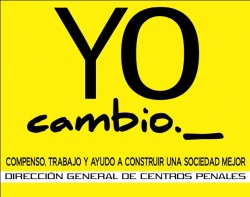 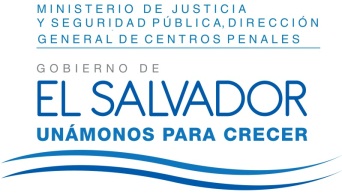 DIRECCIÓN GENERAL DE CENTROS PENALES UNIDAD DE ACCESO A LA INFORMACIÓN PÚBLICA7ª Avenida Norte y Pasaje N° 3 Urbanización Santa Adela Casa N° 1 Sn. Salv.   Tel. 2527-8700Versión publica          UAIP/OIR/439/2017Vista la solicitud de la señora XXXXXXXXXXXXX, con Documento Único de Identidad XXXXXXXXXXXXXX, quien solicita: Fotocopia simple escaneada de la evaluación médica reciente de mi hijo, XXXXXXXXXXXXX, recluido en el Centro Penal de Izalco Fase I, ya que deseo conocer su estado de salud.Con el fin de dar cumplimiento a lo solicitado, conforme a los Arts. 1, 2, 3 lit. “a”, “b”, “j” art. 4 lit. “a”, “b”, “c”, “d”, “e”, “f”, “g”   36 y art. 71 de la Ley de Acceso a la Información Pública, la suscrita RESUELVE Conceder el acceso a la información solicitada según información enviada por el Centro Penal Izalco fase I art. 69 LAIP. Se anexa a la presente fotocopia simple de evaluación médica del Privado de libertad XXXXXXXX.Queda expedito el derecho del solicitante de proceder conforme a lo establecido en el art. 82 de la Ley de Acceso a la Información Pública.San Salvador, a las catorce horas con cuarenta minutos del día dieciséis de noviembre de dos mil diecisiete.Licda. Marlene Janeth Cardona AndradeOficial de Información 	MJC/fagc